2018 Parent Education Session Dates 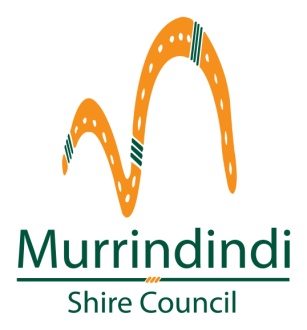 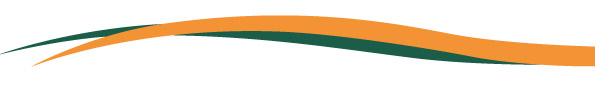 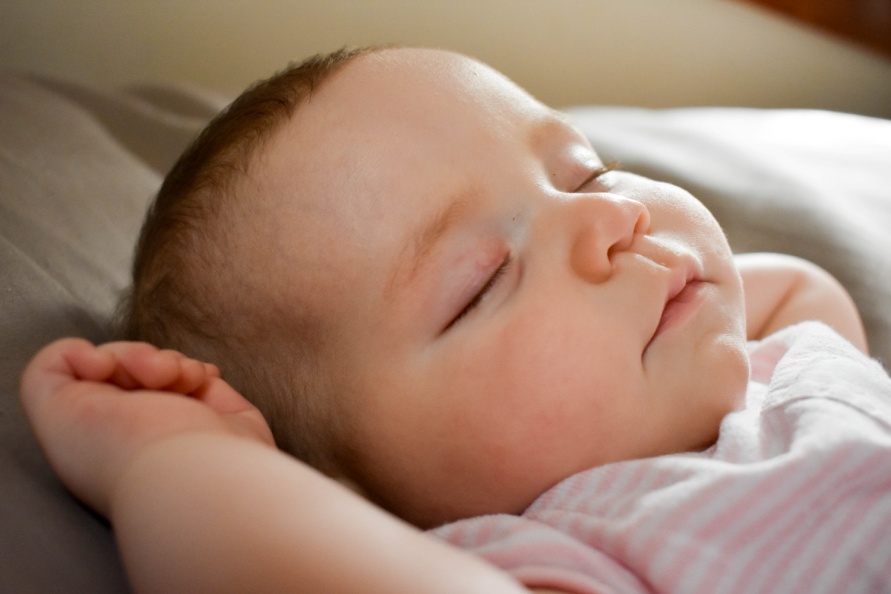 Managing Sleep problems in Babies.This 2 hour interactive session is for parents of babies aged 6+ months. Topics covered include identifying the causes of sleep issues, eliminating habits that reinforce sleep problems and troubleshooting some of the common sleep problems experienced between 6 months and 2yrs of age.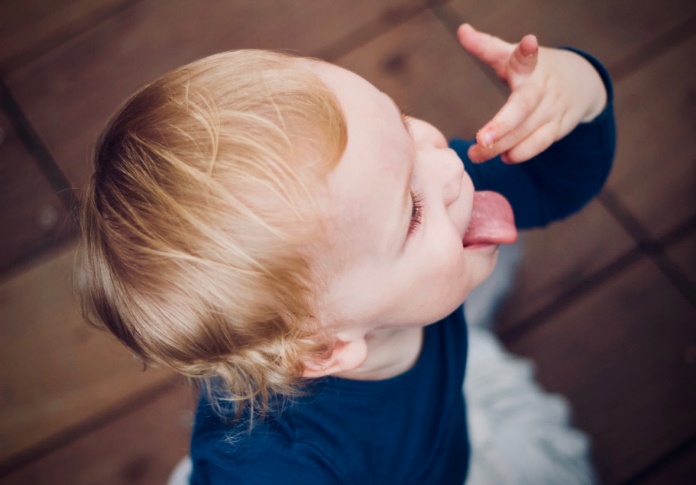 Enjoying Your Terrific Toddler.This 2 hour interactive session is for parents of children aged between 18 months and 3 years. Topics covered include toilet training, fussy eating and managing difficult behaviours, such as tantrums, sibling rivalry, and aggressive behaviour.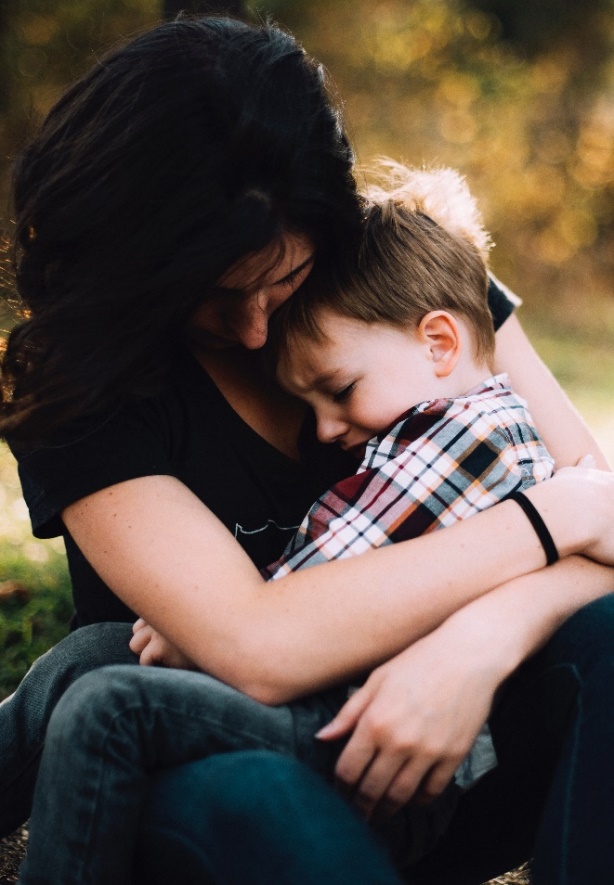 St John’s Ambulance ‘Kids First’ CourseThis half day course is run by St John’s Ambulance. St John’s will demonstrate and discuss with participants the skills required for basic first aid, common injuries and emergency care to children.  There is a fee of $50 per person for this course, upon completion participants receive a 128 page color book ‘First Aid for Babies and Children’.Managing Sleep Problems SessionsEnjoying your terrific Toddler SessionsSt John’s ‘Kids First’ Course (1/2 day)Wednesday 28th February 10am-12pmAlexandra Maternal and Child Health CentreWednesday 28th February 1pm-3pmAlexandra Maternal and Child Health CentreWednesday 7th MarchCEACA, Alexandra9:30-1:30pmThursday 1st March10am-12pmKinglake Ranges Children’s CentreThursday 1st March1pm-3pmKinglake Ranges Children’s CentreThursday 22nd MarchKinglake Ranges Children’s Centre 9:30-1:30pmWednesday 13th June10am-12pmAlexandra Maternal and Child Health CentreWednesday 13th June1pm-3pmAlexandra Maternal and Child Health CentreWednesday 7th NovemberCEACA, Alexandra9:30-1:30pmThursday 21st June10am-12pmKinglake Ranges Children’s CentreThursday 21st June1pm-3pmKinglake Ranges Children’s CentreThursday 29th NovemberKinglake Ranges Children’s Centre 9:30-1:30pmWednesday 17th October10am-12pmAlexandra Maternal and Child Health CentreWednesday 17th October1pm -3pmAlexandra Maternal and Child Health CentreThursday 25th October10am-12pmKinglake Ranges Children’s CentreThursday 25th October1pm-3pmKinglake Ranges Children’s Centre